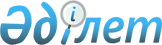 Об установлении ограничительных мероприятий
					
			Утративший силу
			
			
		
					Решение акима Баксайского сельского округа Махамбетского района Атырауской области от 18 мая 2015 года № 7. Зарегистрировано Департаментом юстиции Атырауской области 12 июня 2015 года № 3227. Утратило силу решением акима Баксайского сельского округа Махамбетского района Атырауской области от 24 августа 2015 года № 18      Сноска. Утратило силу решением акима Баксайского сельского округа Махамбетского района Атырауской области от 24.08.2015 № 18.

      В соответствии со статьей 35 Закона Республики Казахстан от 23 января 2001 года "О местном государственном управлении и самоуправлении в Республике Казахстан", статьей 10-1 Закона Республики Казахстан от 10 июля 2002 года "О ветеринарии", представлением главного государственного ветринарного-санитарного инспектора Государственного учреждения "Махамбетская районная территориальная инспекция Комитета ветеринарного контроля и надзора Министерства сельского хозяйства Республики Казахстан" от 9 апреля 2015 года № 84 РЕШИЛ:

      1.  В связи с возникновением болезни бешенства установить ограничительные мероприятия на территории населенного пункта Есмахан относящегося к Баксайскому сельскому округу.

      2.  Рекомендовать коммунальному государственному предприятию на праве хозяйственного ведения "Махамбетская центральная районная больница" Управления здравохранения Атырауской области (по согласованию), Республиканскому государственному учреждению "Махамбетское районное управление по защите прав потребителей Департамента по защите прав потребителей Атырауской области Агентства Республики Казахстан по защите прав потребителей" (по согласованию) принять необходимые меры вытекающие из данного решения.

      3.  Контроль за исполнением данного решения оставляю за собой. 

      4.  Настоящее решение вступает в силу со дня государственной регистрации в органах юстиции и вводится в действие по истечении десяти календарных дней после дня его первого официального опубликования.



      МРУЗПП
СОГЛАСОВАНО:
Главный врач коммунального
государственного предприятия
на праве хозяйственного ведения
"Махамбетская центральная
районная больница" Управления
здравохранения Атырауской области      Е. Сабиров
"18" мая 2015 года

      Руководитель республиканского
государственного учреждения
"Махамбетское районное управление
по защите прав потребителей
Департамента по защите прав
потребителей Атырауской области
Агентства Республики Казахстан
по защите прав потребителей"      Л. Мамаева
"18" мая 2015 года


					© 2012. РГП на ПХВ «Институт законодательства и правовой информации Республики Казахстан» Министерства юстиции Республики Казахстан
				
      Аким округа

Ж. Бисенов
